INTRODUCCION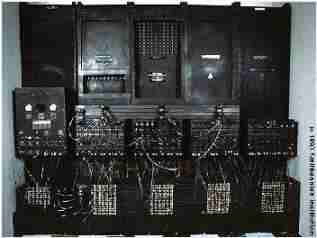 Se podrá observar las evolución de las maquinas a través de los tiempos y los avances hacia procesos de investigación y soluciones de operaciones matemáticas, cálculos precisos, rápidos.HISTORIA Y  EVOLUCION DE LOS COMPUTADORESLas primeras máquinas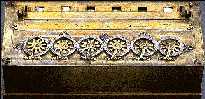 En el siglo XVII el famoso matemático escocés John Napier, distinguido por la invención de los logaritmos, desarrolló un ingenioso dispositivo mecánico que utilizando unos palitos con números impresos permitía realizar operaciones de multiplicación y división.En 1642, el matemático francés Blaise Pascal construyó la primera calculadora mecánica. Utilizando una serie de piñones, la calculadora de Pascal sumaba y restaba.A finales del siglo XVII el alemán Gottfried Von Leibnitz perfeccionó la máquina de Pascal al construir una calculadora que mecánicamente multiplicaba, dividía y sacaba raíz cuadrada. Propuso desde aquella época una máquina calculadora que utilizara el sistema binario.A mediados del siglo XIX, el profesor inglés Charles Babbage diseñó su "Máquina Analítica" e inclusive construyó un pequeño modelo de ella. La tragedia histórica radica en que no pudo elaborar la máquina porque la construcción de las piezas era de precisión muy exigente para la tecnología de la época. Babbage se adelantó casi un siglo a los acontecimientos. Su Máquina Analítica debía tener una entrada de datos por medio de tarjetas perforadas, un almacén para conservar los datos, una unidad aritmética y la unidad de salida.Desde la muerte de Babbage, en 1871, fue muy lento el progreso. Se desarrollaron las calculadoras mecánicas y las tarjetas perforadas por Joseph Marie Jacquard para utilizar en los telares, posteriormente Hollerith las utilizó para la "máquina censadora", pero fue en 1944 cuando se dio un paso firme hacia el computador de hoy.La Era ElectrónicaEn la Universidad de Harvard, en 1944, un equipo dirigido por el profesor Howard Aiken y patrocinado por la IBM construyó la Mark I, primera calculadora automática. En lugar de usar piñones mecánicos, Mark I era un computador electromecánico: utilizaba relevadores electromagnéticos y contadores mecánicos.Sólo dos años más tarde, en 1946, se construyó en la Escuela Moore, dirigida por Mauchly y financiada por el Ejército de los Estados Unidos, la ENIAC (Electronic Numerical Integrator and Calculator), la cual podía ejecutar multiplicaciones en 3 milésimas de segundo (Mark I tardaba 3 segundos). Sin embargo, las instrucciones de ENIAC debían ser dadas por medio de una combinación de contactos externos, ya que no tenía cómo almacenarlas internamente.A mediados de los años 40 el matemático de Princeton John Von Neumann diseñó las bases para un programa almacenable por medio de codificaciones electrónicas. Esta capacidad de almacenar instrucciones es un factor definitivo que separa la calculadora del computador. Además propuso la aritmética binaria codificada, lo que significaba sencillez en el diseño de los circuitos para realizar este trabajo. Simultáneamente se construyeron dos computadores: el EDVAC (Electronic Discrete Variable Automatic Computer) y en 1949 en la Universidad de Cambridge el EDSAC (Electronic Delay Storage Automatic Computer), que fue realmente la primera computadora electrónica con programa almacenado.En 1951 John W. Mauchly y J. Presper Eckert Jr. construyen el UNIVAC I, el primer computador para el tratamiento de información comercial y contable. UNIVAC (Universal Automatic Computer) reemplazó el objetivo de sus antecesoras que era científico y militar, abriendo paso a la comercialización de los computadores; aquí se inician las generaciones de computadores.Las Generaciones de los Computadores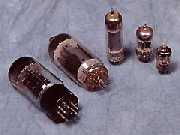 A partir de ese momento, la evolución de los computadores ha sido realmente sorprendente. El objetivo inicial fue el de construir equipos más rápidos, más exactos, más pequeños y más económicos. Este desarrollo se ha clasificado por "generaciones de computadores", así:Primera generación de computadores 1950 - 1958En esta generación nace la industria de los computadores. El trabajo del ENIAC, del EDVAC, del EDSAC y demás computadores desarrollados en la década de los 40 había sido básicamente experimental. Se habían utilizado con fines científicos pero era evidente que su uso podía desarrollarse en muchas áreas.La primera generación es la de los tubos al vacío. Eran máquinas muy grandes y pesadas con muchas limitaciones. El tubo al vacío es un elemento que presenta gran consumo de energía, poca duración y disipación de mucho calor. Era necesario resolver estos problemas.UNIVAC I fue adquirido por el Census Bureau de los Estados Unidos para realizar el censo de 1951. IBM perdió este contrato porque sus máquinas de tarjetas perforadas fueron desplazadas por el computador. Fue desde ese momento que la IBM empezó a ser una fuerza activa en la industria de los computadores.En 1953 IBM lanzó su computador IBM 650, una máquina mediana para aplicaciones comerciales. Inicialmente pensó fabricar 50, pero el éxito de la máquina los llevó a vender más de mil unidades.Segunda generación 1959 - 1964En 1947 tres científicos: W. Shockley, J. Bardeen y H.W. Brattain, trabajando en los laboratorios Bell, recibieron el premio Nobel por inventar el transistor. Este invento nos lleva a la segunda generación de computadores. El transistor es mucho más pequeño que el tubo al vacío, consume menos energía y genera poco calor.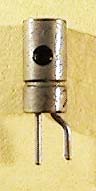 La utilización del transistor en la industria de la computación conduce a grandes cambios y una notable reducción de tamaño y peso.En esta generación aumenta la capacidad de memoria, se agilizan los medios de entrada y salida, aumentan la velocidad y programación de alto nivel como el Cobol y el Fortran.Entre los principales fabricantes se encontraban IBM, Sperry - Rand, Burroughs, General Electric, Control Data y Honeywell. Se estima que en esta generación el número de computadores en los Estados Unidos pasó de 2.500 a 18.000.Tercera generación 1965 - 1971El cambio de generación se presenta con la fabricación de un nuevo componente electrónico: el circuito integrado. Incorporado inicialmente por IBM, que lo bautizó SLT (Solid Logic Technology). Esta tecnología permitía almacenar los componentes electrónicos que hacen un circuito en pequeñas pastillas, que contienen gran cantidad de transistores y otros componentes discretos.Abril 7 de 1964 es una de las fechas importantes en la historia de la computación. IBM presentó el sistema IBM System/360, el cual consistía en una familia de 6 computadores, compatibles entre sí, con 40 diferentes unidades periféricas de entrada, salida y almacenaje. Este sistema fue el primero de la tercera generación de computadores. Su tecnología de circuitos integrados era mucho más confiable que la anterior, mejoró además la velocidad de procesamiento y permitió la fabricación masiva de estos componentes a bajos costos.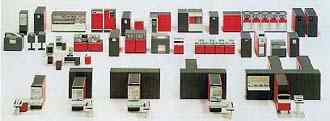 Otro factor de importancia que surge en esta tercera generación es el sistema de procesamiento multiusuario. En 1964 el doctor John Kemeny, profesor de matemáticas del Darmouth College, desarrolló un software para procesamiento multiusuario. El sistema Time Sharing (tiempo compartido) convirtió el procesamiento de datos en una actividad interactiva. El doctor Kemeny también desarrolló un lenguaje de tercera generación llamado BASIC. Como consecuencia de estos desarrollos nace la industria del software y surgen los minicomputadores y los terminales remotos, aparecen las memorias electrónicas basadas en semiconductores con mayor capacidad de almacenamiento.Cuarta generación 1972 - Después de los cambios tan específicos y marcados de las generaciones anteriores, los desarrollos tecnológicos posteriores, a pesar de haber sido muy significativos, no son tan claramente identificables.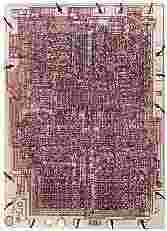 En la década del 70 empieza a utilizarse la técnica LSI (Large Scale Integration) Integración a Gran Escala. Si en 1965 en un "chip" cuadrado de aproximadamente 0.5 centímetros de lado podía almacenarse hasta 1.000 elementos de un circuito, en 1970 con la técnica LSI podía almacenarse 150.000.Algunos investigadores opinan que esta generación se inicia con la introducción del sistema IBM System/370 basado en LSI.Otros dicen que la microtecnología es en realidad el factor determinante de esta cuarta generación. En 1971 se logra implementar en un chip todos los componentes de la Unidad Central de Procesamiento fabricándose así un microprocesador, el cual a vez dio origen a los microcomputadores.Algunas características de esta generación de microelectrónica y microcomputadores son también: incremento notable en la velocidad de procesamiento y en las memorias; reducción de tamaño, diseño modular y compatibilidad entre diferentes marcas; amplio desarrollo del uso del minicomputador; fabricación de software especializado para muchas áreas y desarrollo masivo del microcomputador y los computadores domésticosPor: Héctor A. GarcíaBreve historiaLa primera máquina de calcular mecánica, un precursor de la computadora digital, fue inventada en 1642 por el matemático francés Blaise Pascal. Aquel dispositivo utilizaba una serie de ruedas de diez dientes en las que cada uno de los dientes representaba un dígito del 0 al 9. Las ruedas estaban conectadas de tal manera que podían sumarse números haciéndolas avanzar el número de dientes correcto. En 1670 el filósofo y matemático alemán Gottfried Wilhelm Leibniz perfeccionó esta máquina e inventó una que también podía multiplicar.El inventor francés Joseph Marie Jacquard, al diseñar un telar automático, utilizó delgadas placas de madera perforadas para controlar el tejido utilizado en los diseños complejos. Durante la década de 1880 el estadístico estadounidense Herman Hollerith concibió la idea de utilizar tarjetas perforadas, similares a las placas de Jacquard, para procesar datos. Hollerith consiguió compilar la información estadística destinada al censo de población de 1890 de Estados Unidos mediante la utilización de un sistema que hacía pasar tarjetas perforadas sobre contactos eléctricos.Hoy en díaUna computadora es una máquina electrónica usada para procesar todo tipo de información. Podemos hacer trabajos de oficina con ella, guardar datos, imagenes, escribir cartas, leer el periodico, comunicarnos con familiares o amigos a través de correos electrónicos, ver videos, dibujar, hacer informes, crear programas de computadoras que llevan a cabo diversas funciones e incluso nos permite hacer presentaciones que pueden ver otros usuarios de computadoras alrededor del mundo, el hecho de que usted este leyendo este trabajo de Proyecto Salón Hogar, es evidencia de ello.Los educadores tanto de Puerto Rico como del mundo entero pueden utilizarla para escribir los planes de la escuela, para llevar las notas o records de todos sus estudiantes. Para hacer ayudas visuales, para crear presentaciones de sus escuelas o para compartirlas y para colaborar con otros profesores alrededor  del mundo.
Hay dos parte básicas que explicar para entender la computadora, estas partes son: el software y el  hardware.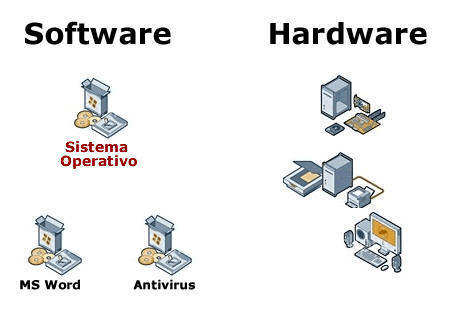 El software es un término genérico para los programas que funcionan en el interior de una computadora. En este caso posiblemente sea Windows el sistema operativo o programa de funcionamiento que le da la vida a su computadora, es así como usted puede ver ahora mismo esta información en su pantalla.El hardware es un término genérico para todos los componentes físicos de la computadora.Hardware 
El hardware es el término comunmente utilizado para los componentes físicos de una computadora. Éste es el nivel más básico en el cual la computadora funciona. El punto dominante a recordar es que toda la información está procesada electrónicamente por el Hardware. La PC está preparada como su computadora personal, aunque esa abreviatura (PC) es a menudo  asociada con la computadora con la cual  funciona el sistema operativo de Windows. Debajo está un cuadro de una PC (computadora personal) estándar con cada pieza del hardware etiquetada. La foto de abajo demuestra cómo el monitor, el teclado y el ratón (partes de su hardware) están conectados con la unidad del sistema.Las computadoras están integrados por una serie de componentes electrónicos que son los responsables de su correcto funcionamiento. Entre ellos destacan:• Unidad central de procesos (CPU): es el cerebro del PC. Se encarga de procesar las instrucciones y los datos con los que trabaja la computadora. El procesador es el dispositivo más importante y el que más influye en su velocidad al analizar información.• Memoria RAM o memoria principal: es la memoria de acceso aleatorio, en la que se guardan instrucciones y datos de los programas para que la CPU puede acceder a ellos directamente a través del bus de datos externo de alta velocidad.A la RAM se le conoce como memoria de lectura/escritura, para diferenciarla de la ROM. Es decir que en la RAM, la CPU puede escribir y leer. Por esto, la mayoría de los programas destinan parte de la RAM como espacio temporal para guardar datos, lo que permite reescribir. Como no retiene su contenido, al apagar la computadora es importante guardar la información.La cantidad de memoria RAM influye bastante en la velocidad de un PC. Entre más memoria RAM tenga, más rápido trabaja y más programas puede tener abiertos al mismo tiempo.• Memoria ROM: es la memoria solo para lectura. Es la parte del almacenamiento principal dla computadora que no pierde su contenido cuando se interrumpe la energía. Contiene programas esenciales del sistema que ni la computadora ni el usuario pueden borrar, como los que le permiten iniciar el funcionamiento cada vez que se enciende la computadora.• Disco duro: es el dispositivo de almacenamiento secundario que usa varios discos rígidos cubiertos de un material magnéticamente sensible. Está alojado, junto con las cabezas de lectura, en un mecanismo sellado en forma hermética, en el que se guardan los programas y todos los archivos creados por el usuario cuando trabaja con esos programas. Entre más capacidad tenga un disco duro, más información y programas puede almacenar en el PC.La capacidad del disco duro se mide en gigabytes (GB). Un GB equivale a 1.024 megabytes (MB) aproximada mente.• Caché: es una unidad pequeña de memoria ultrarrápida en la que se almacena información a la que se ha accedido recientemente o a la que se accede con frecuencia, lo que evita que el microprocesador tenga que recuperar esta información de circuitos de memoria más lentos.El caché suele estar ubicado en la tarjeta madre, pero a veces está integrado en el módulo del procesador. Su capacidad de almacenamiento de datos se mide en kilobytes (KB). Mientras más caché tenga la computadora es mejor, porque tendrá más instrucciones y datos disponibles en una memoria más veloz.• Tarjeta madre: es la tarjeta de circuitos que contiene el procesador o CPU, la memoria RAM, los chips de apoyo al microprocesador y las ranuras de expansión. Estas son las que permiten insertar, por ejemplo, la tarjeta de sonido (que permite al PC reproducir sonido), el módem interno (que hace posible navegar por Internet) o la tarjeta gráfica o de video (que permite mostrar imágenes en la pantalla).• CD-ROM: esta unidad sirve para leer los discos compactos, sean estos programas, música o material multimedia (sonidos, imágenes, textos), como las enciclopedias y los juegos electrónicos. La velocidad de esta unidad depende de dos factores: la tasa de transferencia de datos y el tiempo de acceso.
 La tasa de transferencia de datos se refiere a la cantidad de datos que la unidad de CD ROM puede enviar al PC en un segundo. Esa tasa se mide en kilobytes por segundo (kbps) y se indica con un número al lado de un X, por ejemplo: 16X, 24X o 48X. Mientras más X, mayor velocidad.El tiempo de acceso se refiere a lo que tarda el proceso completo.• Unidad de CD: esta unidad lee y escribe en los CD's. Estos discos sirven para guardar y leer información, pero a diferencia del disco duro, que está fijo dentro del PC, se pueden introducir y sacar de la unidad, por lo que permiten transportar datos de un lado a otro. Los CD'ss tienen una capacidad de almacenamiento de datos muy alta.Las herramientas escenciales en la entrada de datos son los llamados:Dispositivos de entrada: Los dispositivos de entrada incorporan la información en la unidad del sistema de la PC.
Los tipos comunes de dispositivos de entrada incluyen el teclado y el ratón.TECLADO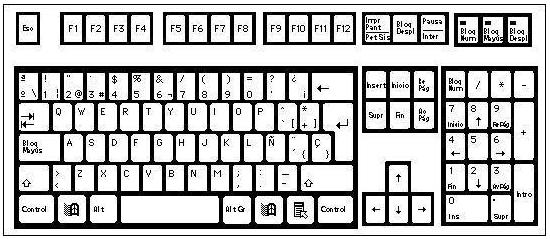 Un teclado es un dispositivo de entrada que consiste en un sistema de teclas, como las de una máquina de escribir, que permite introducir datos la computadora o dispositivo digital.Cuando se presiona un carácter,se envía una entrada cifrada a la computadora, que entonces muestra el carácter en la pantalla. El término teclado numérico se refiere al conjunto de teclas con números que hay en el lado derecho de algunos teclados.Las teclas en los teclados de la computadora se clasifican normalmente de la siguiente manera:Teclas alfanuméricas: letras y números.Teclas de puntuación: coma, punto, punto y coma, entre otras.Teclas especiales: teclas de funciones, teclas de control, teclas de flecha, tecla de mayúsculas, entre otras.Mouse / RatónEsta pieza de hardware conecta tu computadora para ayudarte a controlar los movimientos del cursor y la habilidad para manejar objetos en tu pantalla. Posibilita la navegación de una forma fácil y cómoda.Un científico del instituto de investigación Stanford en California llamado Doug Engelbart, tuvo al idea de crear un dispositivo de puntero en los años 60, el que evoluciono hasta los que conocemos hoy.Un punto favorable de este hardware es que trabaja perfectamente con cualquiera de los tipos de computadora que hay en el mercado hoy en día. Es difícil ver cualquier incompatibilidad cambiando de mouse/ratón, sea cual sea la marca de un sistema a otro.Es a través de ellos que usted introducirá la información en su computadora, es tambien con ellos con los que se comunicara y sacara a su vez los datos que necesita.¿Por donde sale la información procesada?Toda la información que procesamos obviamente debe tener por donde salir para ser aprovechada, los medios actuales son:El monitor o pantalla, el printer o impresora, bocinas o speakers¿Que es el Software?El sistema operativo es el programa (o software) más importante de un ordenador. Para que funcionen los otros programas, cada ordenador de uso general debe tener un sistema operativo. Los sistemas operativos realizan tareas básicas, tales como reconocimiento de la conexión del teclado, enviar la información a la pantalla, no perder de vista archivos y directorios en el disco, y controlar los dispositivos periféricos tales como impresoras, escáner, etc.En sistemas grandes, el sistema operativo tiene incluso mayor responsabilidad y poder, es como un policía de tráfico, se asegura de que los programas y usuarios que están funcionando al mismo tiempo no interfieran entre ellos. El sistema operativo también es responsable de la seguridad, asegurándose de que los usuarios no autorizados no tengan acceso al sistema.Clasificación de los Sistemas OperativosLos sistemas operativos pueden ser clasificados de la siguiente forma:Multiusuario: Permite que dos o más usuarios utilicen sus programas al mismo tiempo. Algunos sistemas operativos permiten a centenares o millares de usuarios al mismo tiempo.Multiprocesador: soporta el abrir un mismo programa en más de una CPU.Multitarea: Permite que varios programas se ejecuten al mismo tiempo.Multitramo: Permite que diversas partes de un solo programa funcionen al mismo tiempo.Tiempo Real: Responde a las entradas inmediatamente.Cómo funciona un Sistema OperativoLos sistemas operativos proporcionan una plataforma de software encima de la cual otros programas, llamados aplicaciones, puedan funcionar. Las aplicaciones se programan para que funcionen encima de un sistema operativo particular, por tanto, la elección del sistema operativo determina en gran medida las aplicaciones que puedes utilizar.Los sistemas operativos más utilizados en los PC son DOS, OS/2, y Windows, pero hay otros que también se utilizan, como por ejemplo Linux.Cómo se utiliza un Sistema OperativoUn usuario normalmente interactúa con el sistema operativo a través de un sistema de comandos, por ejemplo, el sistema operativo WINDOWS contiene comandos como copiar y pegar para copiar y pegar archivos respectivamente. Los comandos son aceptados y ejecutados por una parte del sistema operativo llamada procesador de comandos o intérprete de la línea de comandos. Las interfaces gráficas permiten que utilices los comandos señalando y pinchando en objetos que aparecen en la pantalla.Entender el Internet Para entender el Internet, usted primero necesita entender el concepto de las redes de computadoras, o cómo las computadoras están conectadas.
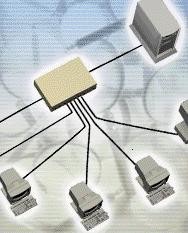 ¿Red De Área Local (Lan)? 
Un grupo de computadoras conectado junto a través de los cables de la red (e.g. este laboratorio de la computadora) en los cuales usted puede compartir la información y datos de la computadora a la computadora en un mismo sitio y no fuera de el.

 ¿Cuál es una red de área amplia (WAN)?
Un grupo de varias redes (LAN) conectadas juntas sobre un área amplia (ejemplo: Universidad de Puerto Rico, conectada con la Universidad de Harvard)¿Que  es el Internet?
Internet es una red de computadoras alrededor de todo el mundo, que comparten información unas con otras por medio de páginas o sitios. Siendo una red de computadoras a nivel mundial que agrupa a distintos tipos de redes usando un mismo protocolo de comunicación. Los usuarios de Internet pueden compartir datos, recursos y servicios. Aunque de una manera más estructurada, se podría decir que "es un conjunto de computadoras conectadas entre sí.'' De la misma forma y tomando en cuenta otra definición tenemos que Internet "es un conjunto de miles de redes dispersas, que entre todas ellas se conecta a millones de computadoras, cuyos usuarios pueden intercambiar recursos informáticos, independientemente de la computadora que se use''.Es una red o conjunto de redes de computadoras interconectadas entre si a nivel mundial para la comunicación de datos con presencia en más de 80 países tomando en cuenta que hay millones de usuarios ya bien de instituciones de investigación, educativas, gubernamentales, comerciales; o símplemente de personas que buscan distracción y/o esparcimiento.Esta Red fue concebida por la agencia de los proyectos de investigación avanzada (ARPA) del gobierno de ESTADOS UNIDOS en 1969 y era primera conocida como el ARPANET.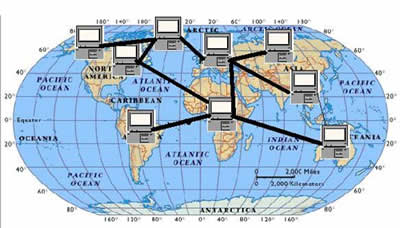 La historia del Internet 
Mucha gente piensa que el Internet es una innovación reciente, cuando de hecho la esencia de ella ha estado funcionando hace más de (35 años). El Internet comenzó como Arpanet, un proyecto de ESTADOS UNIDOS del Departamento de Defensa que vino a  crear una red de computadoras a nivel nacional que continuaría funcionando incluso si una porción grande de ella fue destruida en una guerra nuclear o un desastre natural. Durante las dos décadas próximas, la red que se desarrolló fue utilizada sobre todo por las instituciones académicas, los científicos y el gobierno para la investigación y las comunicaciones. La súplica del Internet a estos cuerpos era obvia, pues permitió que las instituciones dispares (no asociadas) se conectaran  cada uno con otros y compartieran sus sistemas y bases de datos de cálculo, así como enviar o recibir datos via E-Mail. La naturaleza del Internet cambió precipitadamente en 1992, cuando el gobierno de ESTADOS UNIDOS comenzó salirse de la dirección y dominio de la red, y las entidades comerciales ofrecieron el acceso del Internet al público en general por primera vez. Este cambio  marcó el principio de la extensión asombrosa del Internet.¿Cómo el Internet trabaja?
El Internet es una colección mundial de  redes de computadoras, cooperando con unos con otros  para intercambiar datos usando un estándar común del software. Con las redes del teléfono y los acoplamientos basados en los satélites, los usuarios del Internet pueden compartir la información en una variedad de formas. El tamaño, el alcance y el diseño del Internet permite a usuarios:
 Conectarse fácilmente con las computadoras  personales ordinarias y los números de teléfono locales.
 Intercambiar correo electrónico (E-mail) con amigos y  colegas con cuentas en el Internet.
 Introduce información para que otros tengan acceso a ella, como este de Proyecto Salón Hogar.
 Tener acceso a  información multimedia que incluye imágenes e incluso video, fotográfias,etc...
 Tener acceso a las variadas y diversas perspectivas alrededor del mundo.
 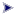 ¿Cómo tengo acceso al Internet?Su computadora necesita ser conectada con la red global
- a través de las líneas telefónicas (Dial up o DSL)
- a través de los satélites- a través de servicios de cable
 Usted necesita utilizar un web browser en su Internet Explorer o Netscape Navigator¿Que es el World Wide Web?
La parte más extensamente posible usada del Internet es el World Wide Web(WWW) a menudo abreviado "o llamado" la RED")¿Que es un web browser ?Un navegador, navegador red o navegador web (del inglés, web browser) es un programa que permite visualizar la información que contiene una página web (ya esté esta alojada en un servidor dentro de la World Wide Web o en uno local).El navegador interpreta el código, HTML generalmente, en el que está escrita la página web y lo presenta en pantalla permitiendo al usuario interactuar con su contenido y navegar hacia otros lugares de la red mediante enlaces o hipervinculos.La funcionalidad básica de un navegador web es permitir la visualización de documentos de texto, posiblemente con recursos multimedia incrustados. Los documentos pueden estar ubicados en la computadora en donde está el usuario, pero también pueden estar en cualquier otro dispositivo que esté conectado a la computadora del usuario o a través de Internet, y que tenga los recursos necesarios para la transmisión de los documentos (un software servidor web). Tales documentos, comúnmente denominados páginas web, poseen hipervínculos que enlazan una porción de texto o una imagen a otro documento, normalmente relacionado con el texto o la imagen.</head>

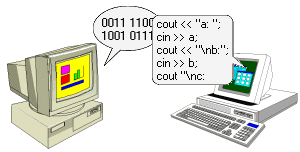 ¿Que es una computadora?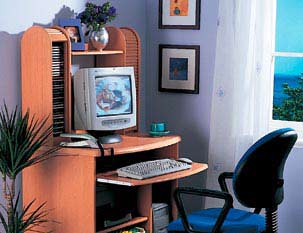 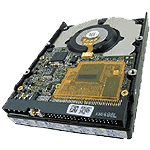 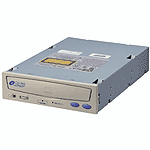 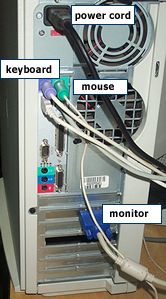 El CD ROM lee la información contenida en los discos compactos.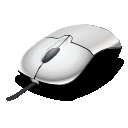 La función principal del ratón, "mouse" es buscar u organizar información con el lado izquierdo. En el lado derecho se  presentan varias opciones, como copiar, pegar o cortar.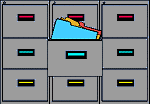 La función del teclado y ratón es para obtener y generar archivos o información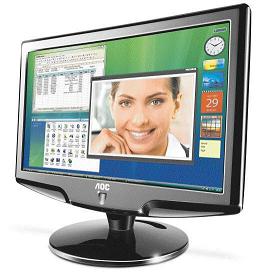 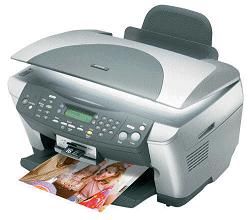 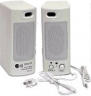 Es gracías a este lenguaje que se pueden comunicar las computadoras entre ellas mismas y darse instrucciones. Si el lenguaje entre ellas fuera diferente, entonces no se entenderian y seria imposible la obtención de datos.Nacen los computadorasEn 1941, Konrad Suze presentó el Z3, el primercomputador electromagnético programable mediante una cinta perforada. Tenía dos mil electroimanes, una memoria de 64 palabras de 22 bits, pesaba mil kilos y consumía cuatro mil watts. Una adición demoraba 0,7 segundos, mientras que en una multiplicación o división tardaba 3 segundos.1943 - Un equipo de expertos del ejército británico dirigido por Alan Turing construyó el Colossus, un computador que permitía descifrar en pocos segundos y automáticamente los mensajes secretos de los nazis durante la Segunda Guerra Mundial, cifrados por la máquina Enigma.1944 - En 1939, Howard Aiken (1900-1973), graduado de física de la Universidad de Harvard, logró un convenio entre dicha universidad e IBM, por el que un grupo de graduados inició el diseño y la construcción del primer computador americano, del tipo electromecánico -basado en electroimanes-.El Mark I comenzó a funcionar en 1944. Recibía y entregaba información en cintas perforadas, se demoraba un segundo en realizar diez operaciones. Medía 18 metros de longitud y 2,5 metros de alto. Posteriormente se construyeron Mark II y Mark III.1947 - Pese a que Harvard e IBM construyeron el primer computador, la tecnología era más avanzada en otras universidades. Los ingenieros John Presper Eckert y John W. Mauchly, de la Universidad de Pennsylvania, desarrollaron para el ejército estadounidense, en el laboratorio de investigaciones balísticas de Aberdeen, el ENIAC (Electronic Numerical Integrator And Calculator).Tenía treinta metros de largo, tres de alto, uno de ancho, pesaba treinta toneladas y tenía 800 kilómetros de cableado. Consumía la misma electricidad que mil lavadoras juntas y realizaba cien mil operaciones por segundo. Era capaz de calcular con gran velocidad las trayectorias de proyectiles, que era el objetivo inicial de su construcción.El ENIAC es considerado el primer computador, ya que su funcionamiento era completamente electrónico, tenía 17.468 válvulas o tubos (más resistencias, condensadores, etc.). Sin embargo, el calor de estas elevaba la temperatura local hasta los 50 grados, por lo que para efectuar diferentes operaciones debían cambiarse las conexiones, lo cual podía tomar varios días.1949 - El matemático húngaro John Von Neumann resolvió el problema de tener que cablear la máquina para cada tarea. La solución fue poner las instrucciones en la misma memoria que los datos, escribiéndolas de la misma forma, en código binario.Refiriéndose a esta innovación, se habla de la “arquitectura de Von Neumann”. SuEDVAC fue el modelo de las computadoras de este tipo.1951 - El primer computador comercial fue el UNIVAC 1, fabricado por laSperry-Rand Corporation y comprado por la Oficina del Censo de Estados Unidos. Disponía de mil palabras de memoria central y podía leer cintas magnéticas.Por su parte, la IBM desarrolló la IBM 701, de la que se entregaron dieciocho unidades entre 1953 y 1957. La compañía Remington Rand fabricó el modelo 1103, que competía con la 701. Así, lentamente, fueron apareciendo nuevos modelos.1955 - En Bell Labs se inició la construcción de computadoras sin válvulas, las que fueron reemplazadas por transistores. Esto permitió achicar en decenas de veces el tamaño de estas máquinas y aumentar su velocidad de operación. Además la refrigeración, debido al alza de la temperatura, ya no era necesaria. 
 Los transistores habían sido inventados en 1947 por los científicos de esta misma compañía: Bardeen, Brattain y Shockley. Se trataba de un semiconductor de tamaño reducido capaz de realizar funciones de bloqueo o amplificación de señal. Eran más pequeños, más baratos y mucho menos calientes que las válvulas de vacío.1957 - Un equipo de IBM, dirigido por John Backus, creó el primer lenguaje de programación, llamado Fortran, formulado para el IBM 704.
 60’s - Técnicos de varios laboratorios, a partir de la elaboración de los transistores, comenzaron a producir unidades más grandes con múltiples componentes que cumplían diversas funciones electrónicas. Se trataba de loscircuitos integrados o chips. Estos permitieron una nueva disminución en el tamaño y el costo.1969 - Kenneth Thompson y Dennis Ritchie, de Bell Labs, desarrollaron el sistema operativo Unix.1971 - La compañía Intel lanzó el primer microprocesador, el Intel 4004, un pequeño chip de silicio. Se trató de un circuito integrado especialmente construido para efectuar las operaciones básicas de Babbage y conforme a la arquitectura de Von Neumann. Fue la primera Unidad Central de Procesos (CPU). La integración de estos procesos avanzó en distintas etapas:
 • Integración simple (Integrated Circuits o IC)
• Alta integración (Large Scale Integration o LSI)
• Muy alta integración (Very Large Scale Integration o VLSI)
 Estos procesos permitieron acelerar el funcionamiento de las computadoras, logrando superar el millón de operaciones por segundo.1971 - Alan Shugart, de IBM, inventó el disco flexible o floppy disk, un disquete de 5 1/4 pulgadas.1974 - Surge el Altair 8800, el primer computador de escritorio, comercializado con el microprocesador Intel 8080. Aunque no incluía teclado, monitor, ni software de aplicación, esta máquina dio inicio a una revolución en los sistemas computacionales modernos.1975 - Steve Jobs -que trabajaba en Atari- y Steven Wozniak -ingeniero de Hewlett Packard- se juntaron para armar un microcomputador que pudiera ser usado más masivamente. Wozniak diseñó una placa única capaz de soportar todos los componentes esenciales y desarrolló el lenguaje de programación Basic. El resultado fue el primer computador Apple.1984 - La compañía Apple presentó un nuevo computador, el Macintosh, sucesor de un modelo denominado Lisa. Entre sus novedades estaba la incorporación de una herramienta nueva para controlar la computadora, el mouse o ratón. El modelo no tuvo gran aceptación, debido a su alto costo.
 1985 -  Microsoft -compañía fundada por Bill Gates y Paul Allen - presentó el software Windows 1.1. Ese mismo año aparecen los primeros CD-ROM para computadoras.Windows es una familia de sistemas operativos desarrollados y comercializados por Microsoft. Existen versiones para hogares, empresas, servidores y dispositivos móviles, como computadores de bolsillo y teléfonos inteligentes
